Ethics Review Committee
Faculty of Graduate Studies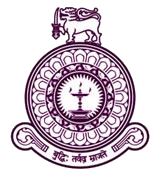 Application Form for Ethical ReviewFor Office Use Only:Application Number: 	FGS/ERC/20___/______				Date Received: ___/___/20___This application should be filled and signed by the principal investigator who requests ethical approval for a research project. All the co-investigator should provide consent to submit the application to ERC/FGS by signing the application. Please read the guidelines for application available at FGS website carefully before filling the application.  Please note that ERC/FGS accepts applications only from students enrolled in FGS and the Academic Staff Members/visiting Lecturers attached to the FGS. Part A – Basic InformationTitle of the Research Project:  Details of the InvestigatorsContact Details of the Principal Investigator:Nature of the study:Observational/non-interventional		Clinical trial (investigator initiated)Research database/information system 		Sponsored clinical trail		Other	Study Setting:      Proposed starting (initial date of enrolment of participants) and ending (completion of data collection) dates (retrospective approval will not be given to the projects already started)Start Date:      				End Date:      Has the relevant Board of Study approved the research project (if applicable)?Yes	: 		No:  If Yes, Details:      Has ethics approval for this study been requested earlier from ERC, FGS/UOC or another ERC? (if you have received ethics approval already, please attach a copy of the approval)Yes	: 		No:  Details:      	Funding (if any)Name and Address of the funding source:      Amount:       Do you believe the proposed project has conflicts of interest?Yes	: 		No:  If Yes, Details:      Part – B – Reviewer Check List(Applicant should indicate the number of the protocol section where each issue is addressed in their research proposal. If a particular issue in not relevant to your study indicate that as ‘NA’)For Office Use Only - To be filled by the Reviewers: ___________________________			___________________________		__________________Name of the Reviewer				Signature				DateComments of the Reviewer:  (To share with the student)__________________________________________________________________________________________________________________________________________________________________________________________________________________________________________________________________________________________________________________________________________________________________________________________________________________________________________________________________________________________________________________________________________________________________________________________________________________________________________________________________________________________________________________________________________________________________________________________________________________________________________________________________________________________________________________________________________________________________________________________________________________________________________________________________________________________________________________________________________________________________________________________________________________________________________________________________________________________________________________________________________________________________________________________________________________________________________________________________________________________________________________________________________________________________________________________________________________________________________________________________________________________________________________________________________________________________________________________________________________________________________________________________________________________________________________________________________________________________________________________________________________________________________________________________________________________________________________________________________________________________________________________________________________________________________________________________Review Type:Exempted/Expedited Review/Full Committee ReviewExempted/Expedited Review/Full Committee ReviewExempted/Expedited Review/Full Committee ReviewExempted/Expedited Review/Full Committee ReviewReviewers:1.2.IS/ICF Reviewers:1.2.Decision:Approve/Conditional Approval/Resubmit/RejectApprove/Conditional Approval/Resubmit/RejectApprove/Conditional Approval/Resubmit/RejectApprove/Conditional Approval/Resubmit/RejectApprove/Conditional Approval/Resubmit/RejectERC Meeting Date:Title, Name, Designation and AffiliationRoleSignaturePrincipal InvestigatorSupervisor 3.1 Postal Address3.2 Email Address3.3 Telephone Social ValueProtocol Page/sReviewer EvaluationReviewer EvaluationReviewer EvaluationReviewer EvaluationSocial ValueProtocol Page/sAcceptableAcceptableAcceptableCommentsSocial ValueProtocol Page/sYesNoN/AComments1Benefits of the study to the community / society2Plan for dissemination of study findings3Scientific importance of the studyScientific validityProtocol Page/sReviewer EvaluationReviewer EvaluationReviewer EvaluationReviewer EvaluationScientific validityProtocol Page/sAcceptableAcceptableAcceptableCommentsScientific validityProtocol Page/sYesNoN/AComments1Title 2Research problem3Research questions/hypothesis4Objectives 5Study setting6Study design7Study population (giving inclusion exclusion criteria)8Sample size 9Sampling method10Measurements / variables 11Study instruments12Procedures to ensure quality of data13Plan for analysis14Ethical considerations15Budget (if relevant)16Work plan and time frame17Justification for a replication study, if your study is a repl..Risk Benefit AssessmentProtocol Page/sReviewer EvaluationReviewer EvaluationReviewer EvaluationReviewer EvaluationRisk Benefit AssessmentProtocol Page/sAcceptableAcceptableAcceptableCommentsRisk Benefit AssessmentProtocol Page/sYesNoN/AComments1Potential risks to the participants2Potential benefits to the participants3Justification for risks against benefitsSteps taken to minimize risks4Support provided to participants (medical, educational, other)Participants rights and consentProtocol Page/sReviewer EvaluationReviewer EvaluationReviewer EvaluationReviewer EvaluationParticipants rights and consentProtocol Page/sAcceptableAcceptableAcceptableCommentsParticipants rights and consentProtocol Page/sYesNoN/AComments1Procedure for recruiting the participants2Information provided to the participants3Procedure for obtaining informed consent4Procedure for obtaining proxy consent5Procedure for obtaining assent6Procedure for withdrawing consent7Incentives provided to participants8Procedure for participants to ask questions / register complaints 9Participants right to decline consent without losing entitled benefitsConfidentiality and PrivacyProtocol Page/sReviewer EvaluationReviewer EvaluationReviewer EvaluationReviewer EvaluationConfidentiality and PrivacyProtocol Page/sAcceptableAcceptableAcceptableCommentsConfidentiality and PrivacyProtocol Page/sYesNoN/AComments1Steps to ensure confidentiality of data2Justification for collecting personal identification data3Steps taken to ensure privacy during data collection4How long data and samples will be kept5Who will have access to the data6Procedure for storage of data and samples7Procedure for disposal of dataFair participant selection and vulnerabilityProtocol Page/sReviewer EvaluationReviewer EvaluationReviewer EvaluationReviewer EvaluationFair participant selection and vulnerabilityProtocol Page/sAcceptableAcceptableAcceptableCommentsFair participant selection and vulnerabilityProtocol Page/sYesNoN/AComments1Justification for selection of study population2Justification for conducting the study in a vulnerable populationResponsibilities of the researcherProtocol Page/sReviewer EvaluationReviewer EvaluationReviewer EvaluationReviewer EvaluationResponsibilities of the researcherProtocol Page/sAcceptableAcceptableAcceptableCommentsResponsibilities of the researcherProtocol Page/sYesNoN/AComments1Ethical, legal, financial issues related to the study2Any conflicts of interest and how the researcher plans to manage them3Permissions from relevant institutions / authorities4Collaborations with the relevant stakeholderProvision of medical / psychological care to the participants5Qualifications of the research team to handle the research studyForeign funded studiesProtocol Page/sReviewer EvaluationReviewer EvaluationReviewer EvaluationReviewer EvaluationForeign funded studiesProtocol Page/sAcceptableAcceptableAcceptableCommentsForeign funded studiesProtocol Page/sYesNoN/AComments1Justification for conducting the study in SL2Relevance of the study to SL3Post research benefits to SL4The sharing of intellectual property rights5How the results will be conveyed to authorities in SLInformation sheet / Consent formSection in Info. sheet consent formReviewer EvaluationReviewer EvaluationReviewer EvaluationReviewer EvaluationInformation sheet / Consent formSection in Info. sheet consent formAcceptableAcceptableAcceptableCommentsInformation sheet / Consent formSection in Info. sheet consent formYesNoN/AComments1Purpose of the study2Voluntary participation3Duration of the study and responsibilities of the participants4Potential benefits5Risks, Hazards, Discomforts6Incentives / Reimbursements7Confidentiality8Contact person for the participants9Understanding of information provided by the researcher10Agreement of the participant to provide information / samples11Appropriate translation of the information sheet12 Appropriate translation of the consent formDecision of the Reviewer:ApprovedConditional Approval (please mention the conditions below)ResubmitReject